It’scloudy.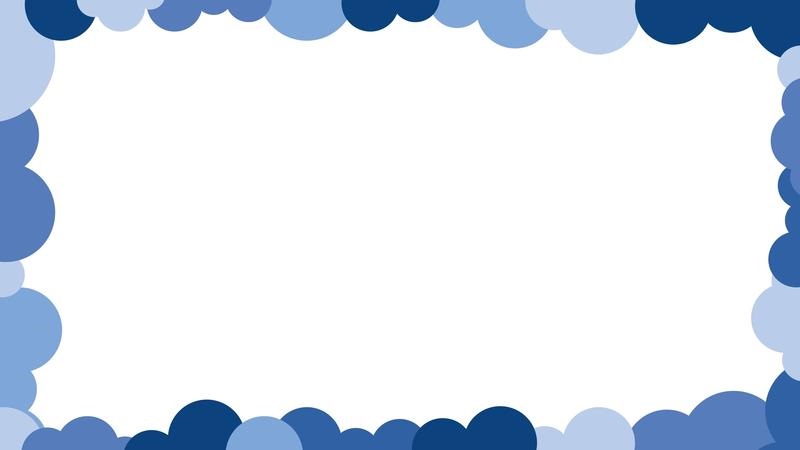 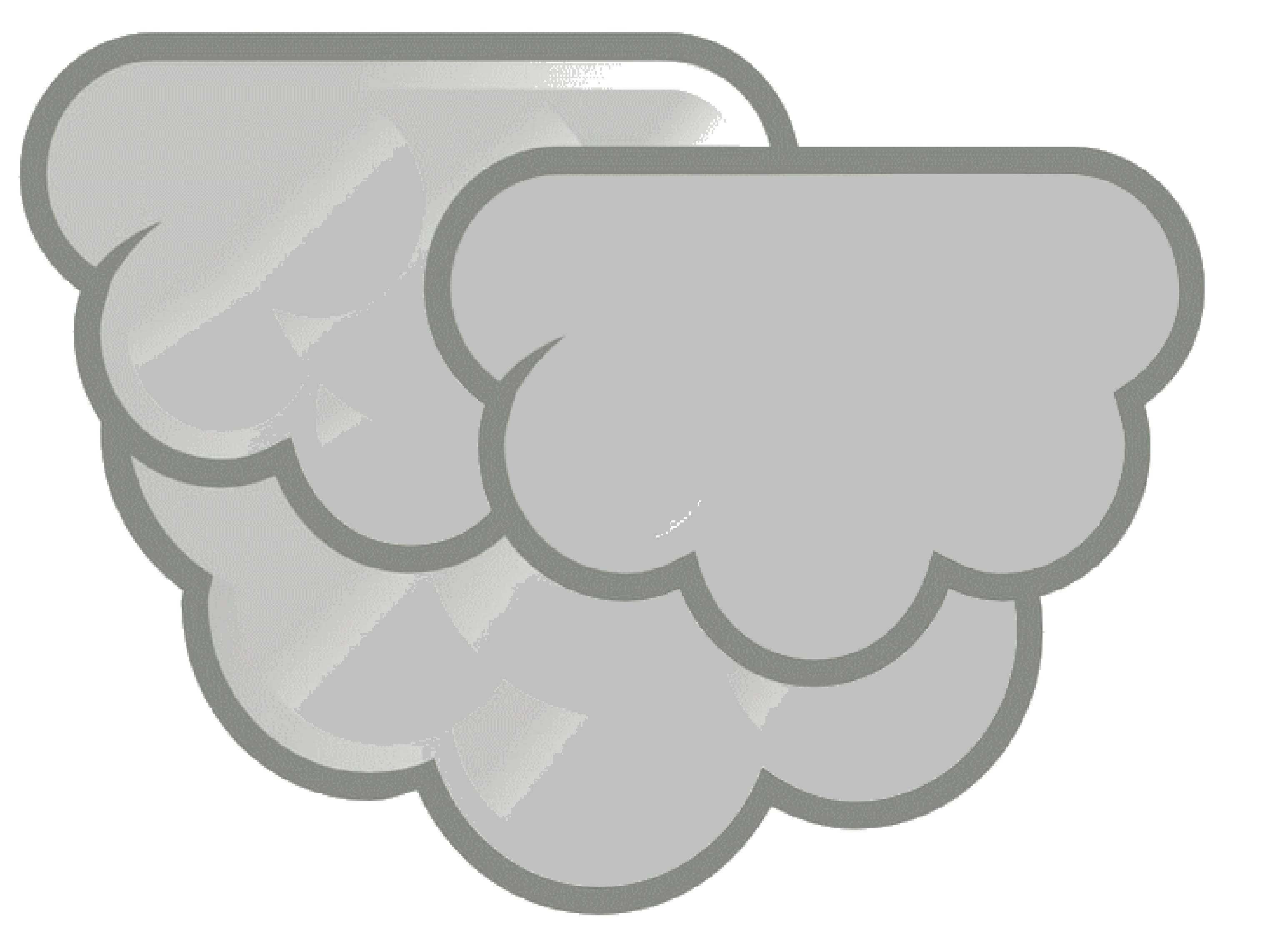 